II Всероссийская научно-практическая конференция «Цифровое правительство: стратегические ориентиры»16 июня 2022 состоялась очередная II Всероссийская научно-практическая конференция «Цифровое правительство: стратегические ориентиры», организованная кафедрой «Государственное и муниципальное управление» Факультета «Высшая школа управления».В ходе работы конференции были рассмотрены проблемы трансформации государственного управления в контексте достижений цифровизации и развития информационного общества, а также современная практика реализации цифрового правительства.Наибольший интерес вызвали выступления Исаева Дмитрия - директора управления облачных решений Softline Global Services с докладом «Цифровая трансформация: риски и возможности. Роль государства» и Чекунаева Петра - директора по инновациям компании КПБС, раскрывшего особенности реализации проекта по построению ситуационного центра в Республике Адыгея. В ходе дискуссии обсуждались проблемы и приоритеты цифровизации на федеральном и региональном уровне.В ходе работы молодежной секции конференции был проведен конкурс студенческих научных докладов. Жюри конкурса, в составе зав. кафедры «Государственное и муниципальное управление» факультета «Высшая школа управления» к.э.н., доцента О.В. Паниной, д.э.н. профессора кафедры Н.А. Завалько, д.э.н. профессора кафедры Ю.Н. Шедько отметили актуальность и высокий уровень представленных работ студентов. Результаты конкурса:диплом I степени - Лапшина Полина Викторовна, студентка бакалавриата, 3 курс, ГМУ 1 академическая группа, факультет управления и политики, МГИМОтема доклада: Применение государственных программ в системе стратегического планирования в сфере науки в России и странах ОЭСРНаучный руководитель – д.э.н. доцент Камолов С.Г.диплом II степени - Бартошевич Иван Анатольевич, студент магистратуры, ПМвОВ21-1м, Факультет «Высшая школа управления», Финансовый Университет при Правительстве РФ тема доклада: Использование больших данных при принятии государственных решенийНаучный руководитель – д.э.н. профессор Завалько Н.А.диплом III степени - Астахова Мария Николаевна, Аброров Шохижахон Акобирович, Лукин Егор Сергеевич, студенты бакалавриата, 1 курс, ГМУ21-11, Факультет «Высшая школа управления», Финансовый Университет при Правительстве РФтема доклада: Анализ международного опыта цифровизации системы государственного управления в ГерманииНаучный руководитель – к.э.н. доцент Зубец А.Ж.Поздравляем победителей!организационный комитет конференцииКрасюкова Н.Л.Зуденкова С.А.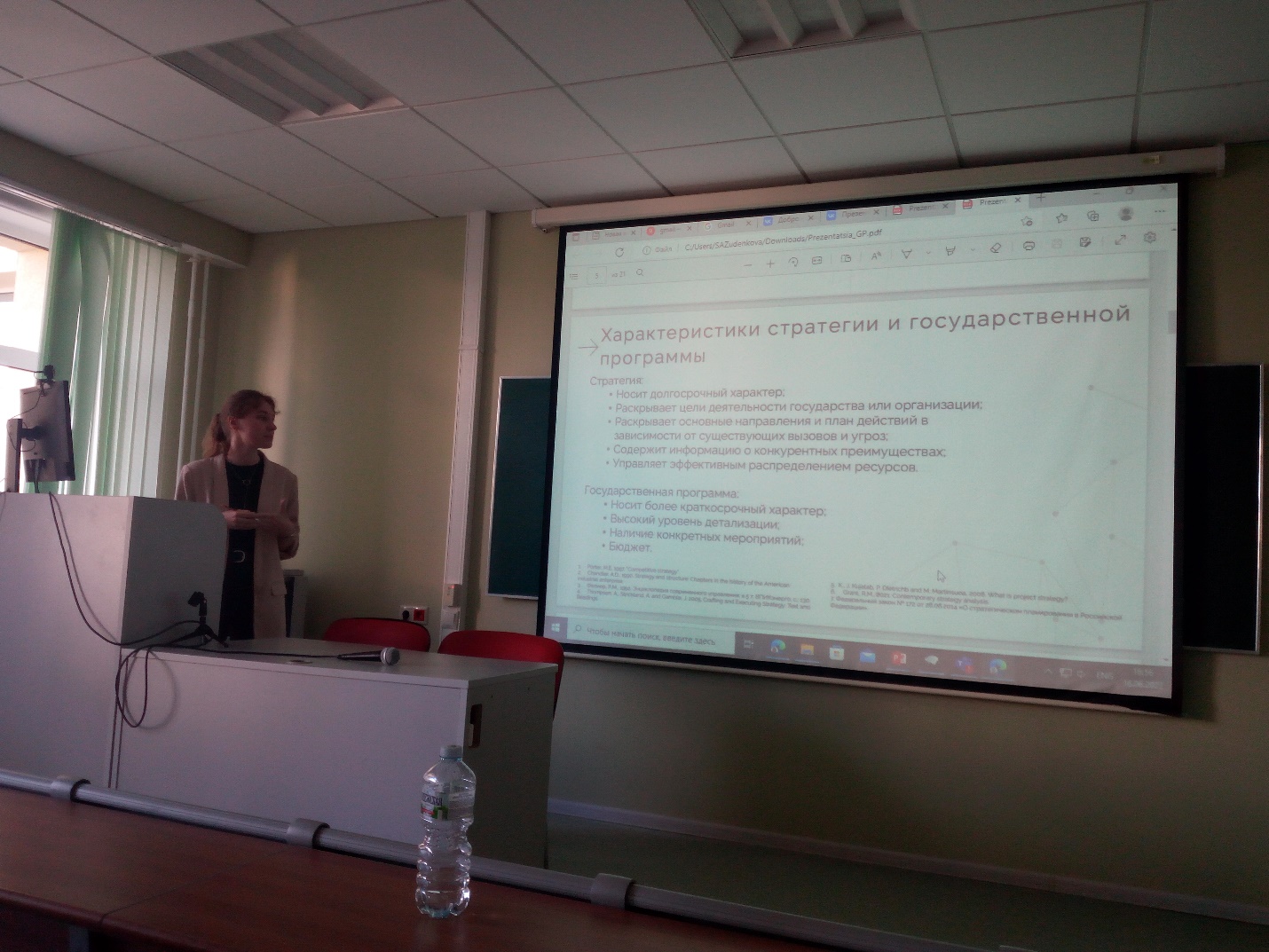 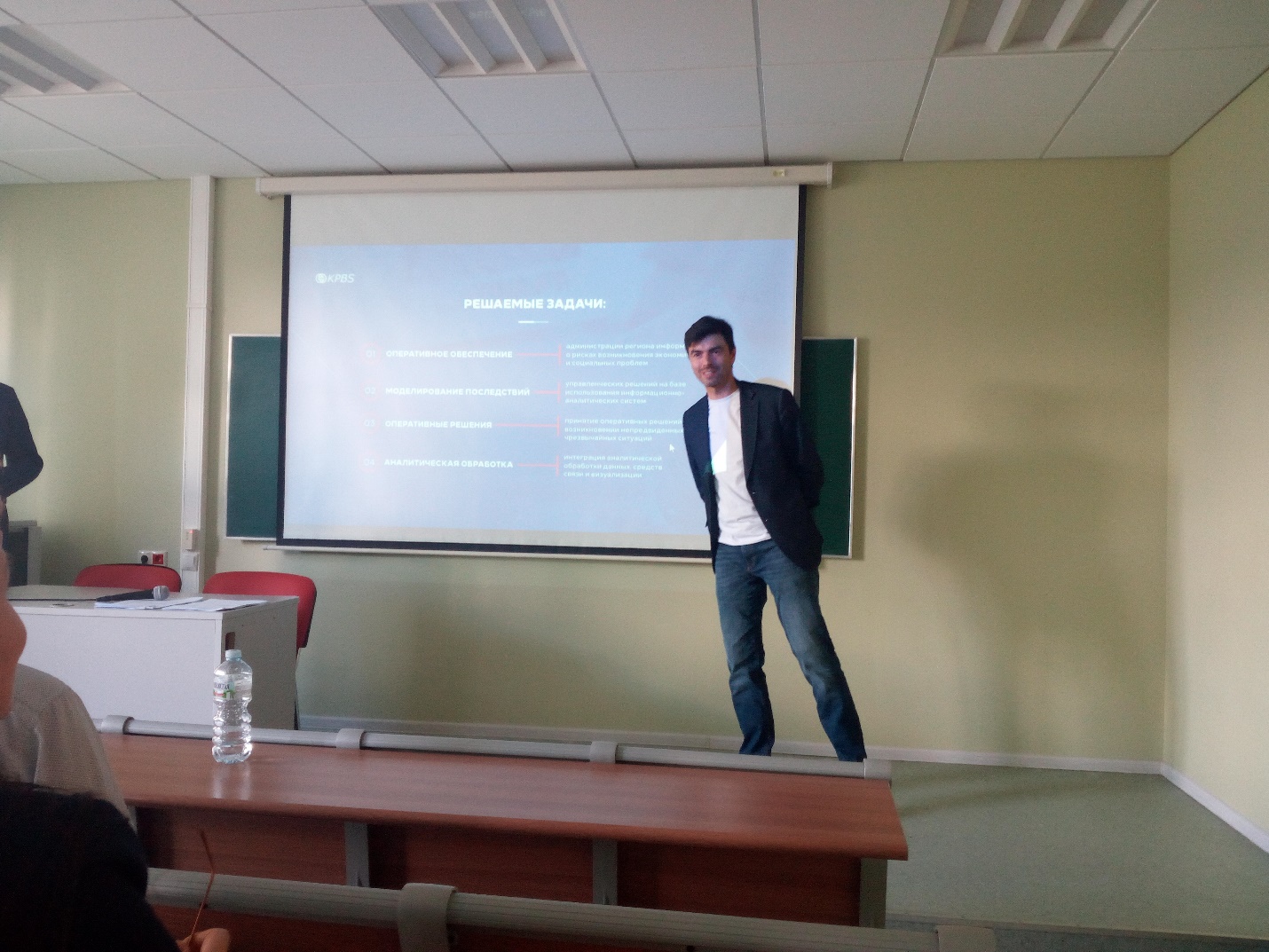 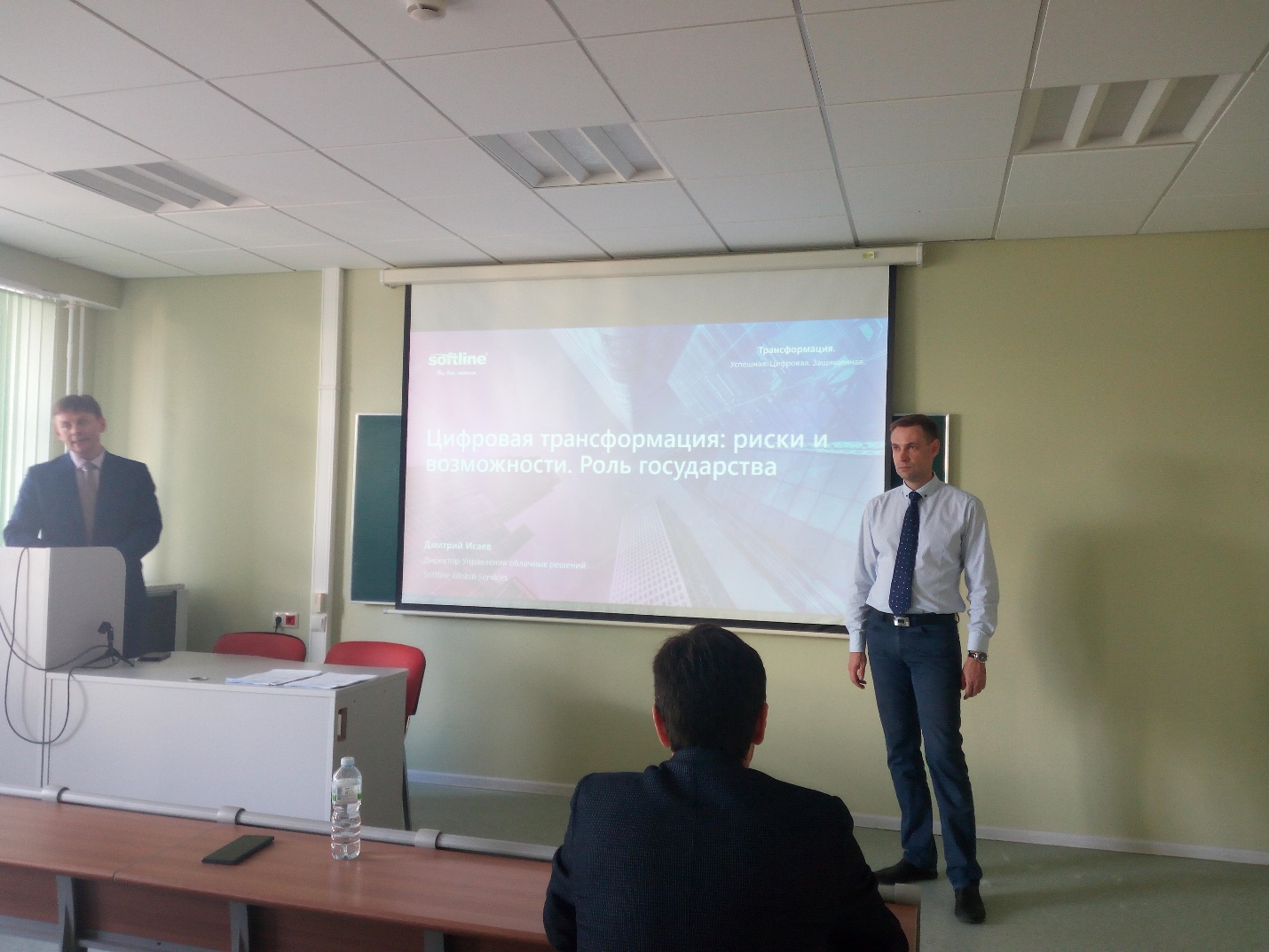 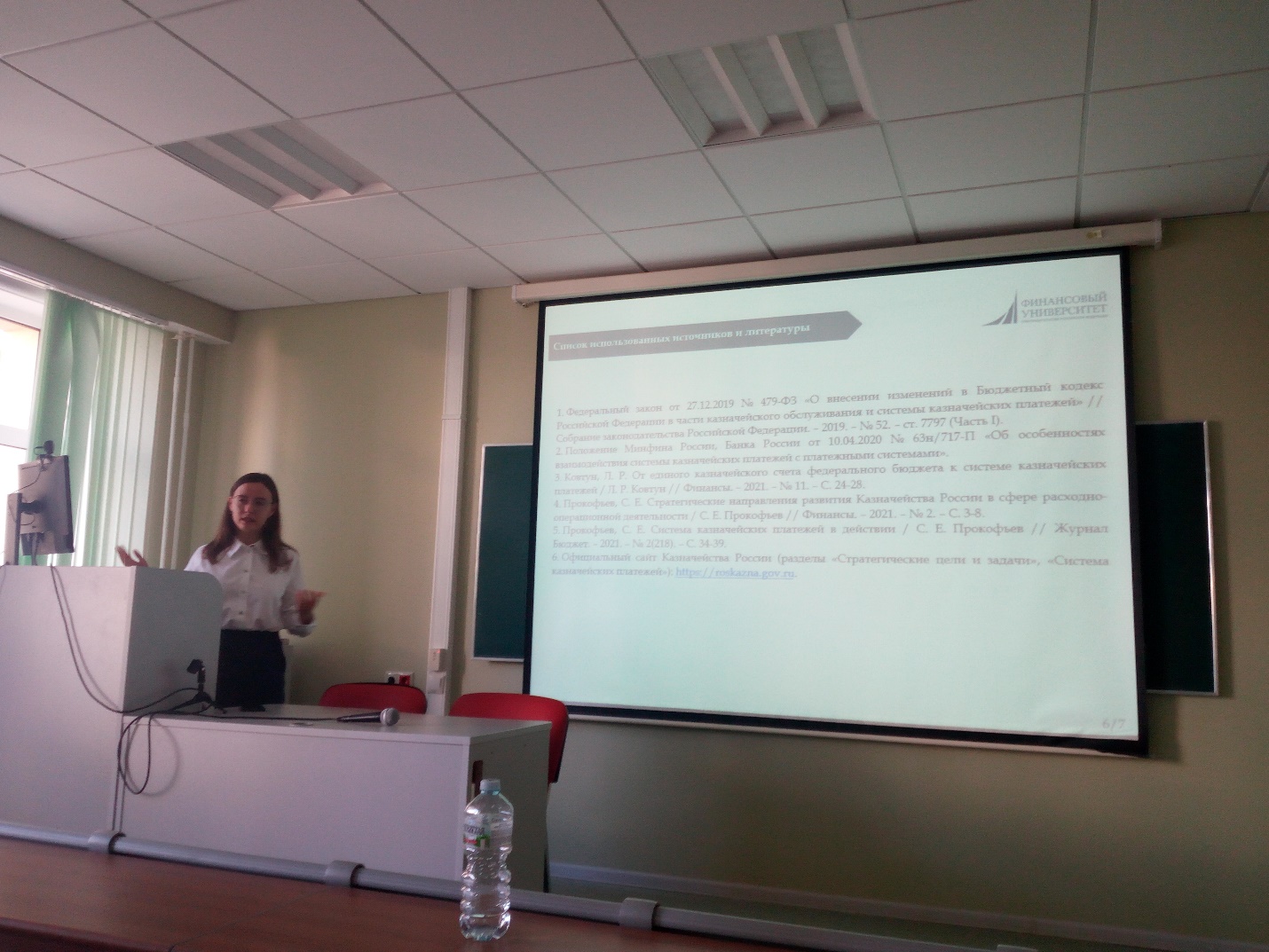 